研究方法、阶段、内容、预期成果案例思维导图在小学中高年级语文阅读教学中的应用研究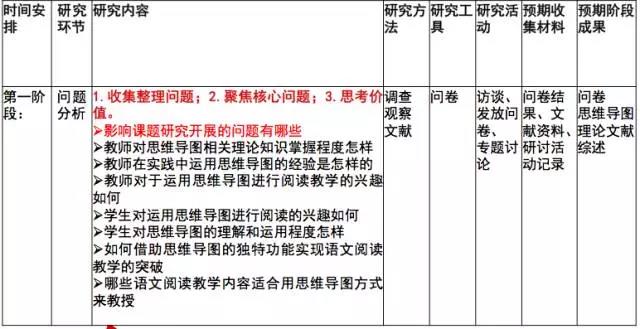 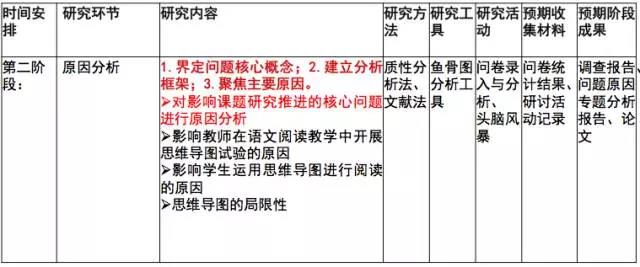 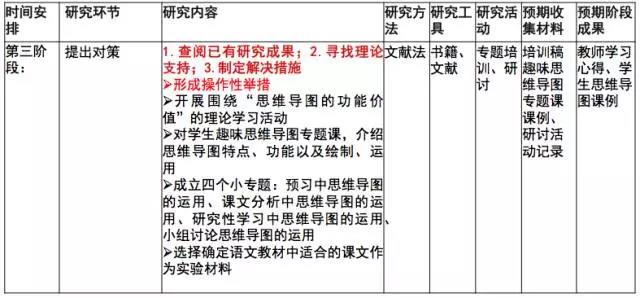 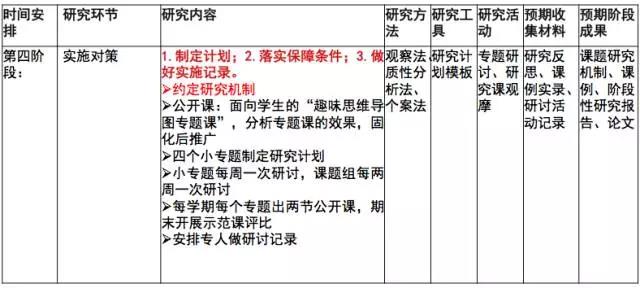 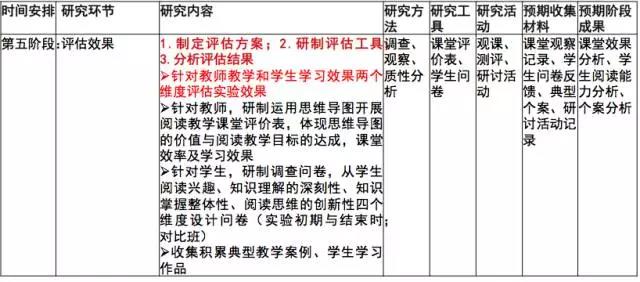 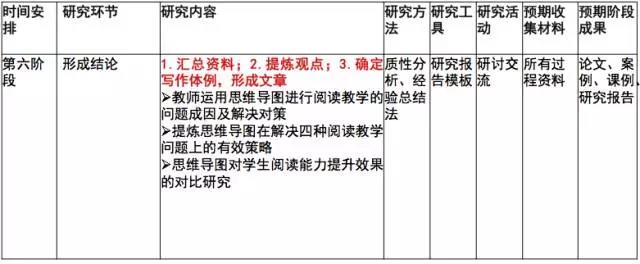 